Учебный план программы профильной магистратуры 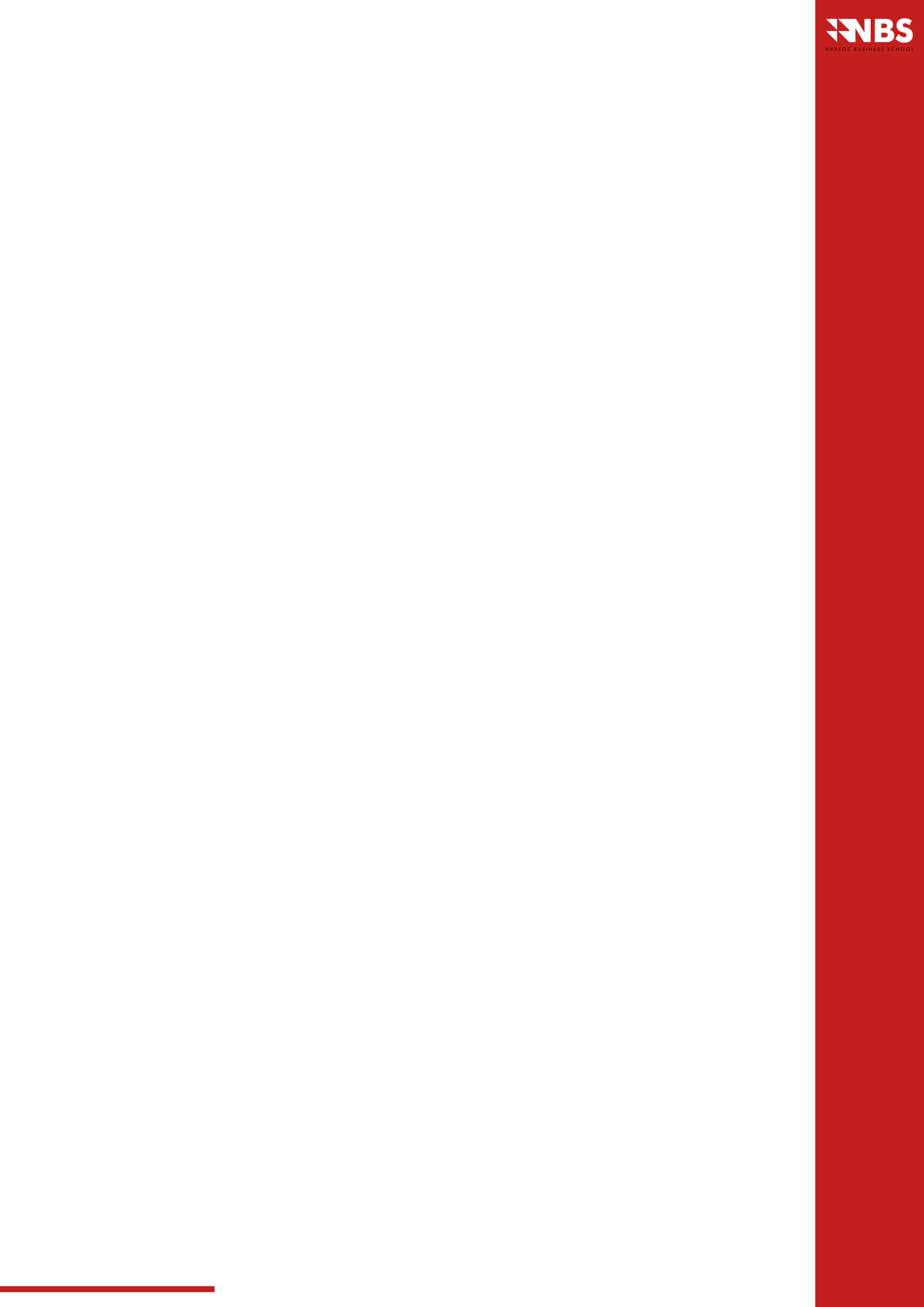 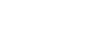 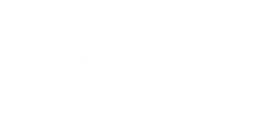 Туризм и гостеприимство (1,5 года) ОБЗОР ПРОГРАММЫТребования программы профильной магистратуры по специальности «Туризм и гостеприимство» Базовые дисциплины Профилирующие дисциплины Стажировка и экспериментально-исследовательская работаКатегория дисциплинКредиты (ECTS)Базовые дисциплины10Профилирующие дисциплины специальности38Стажировка и экспериментально-исследовательская работа42Итого90Название дисциплиныКредиты (ECTS)Иностранный язык1Менеджмент2Психология управления3Методология исследований4Итого10Название дисциплиныКредиты (ECTS)Финансовый менеджмент гостеприимства и туризма5Организационная стратегия гостеприимства и туризма6Концепции продукта гостеприимства и туризма6Управление качеством услуг гостеприимства и туризма6Люкс менеджмент гостеприимства и туризма5Операционный менеджмент гостеприимства и туризма5Стратегический  маркетинг в туризме и гостеприимстве5Итого38Категория работКредиты (ECTS)Производственная практика12Экспериментально-исследовательская работа18Оформление и защита магистерской диссертации12Итого42